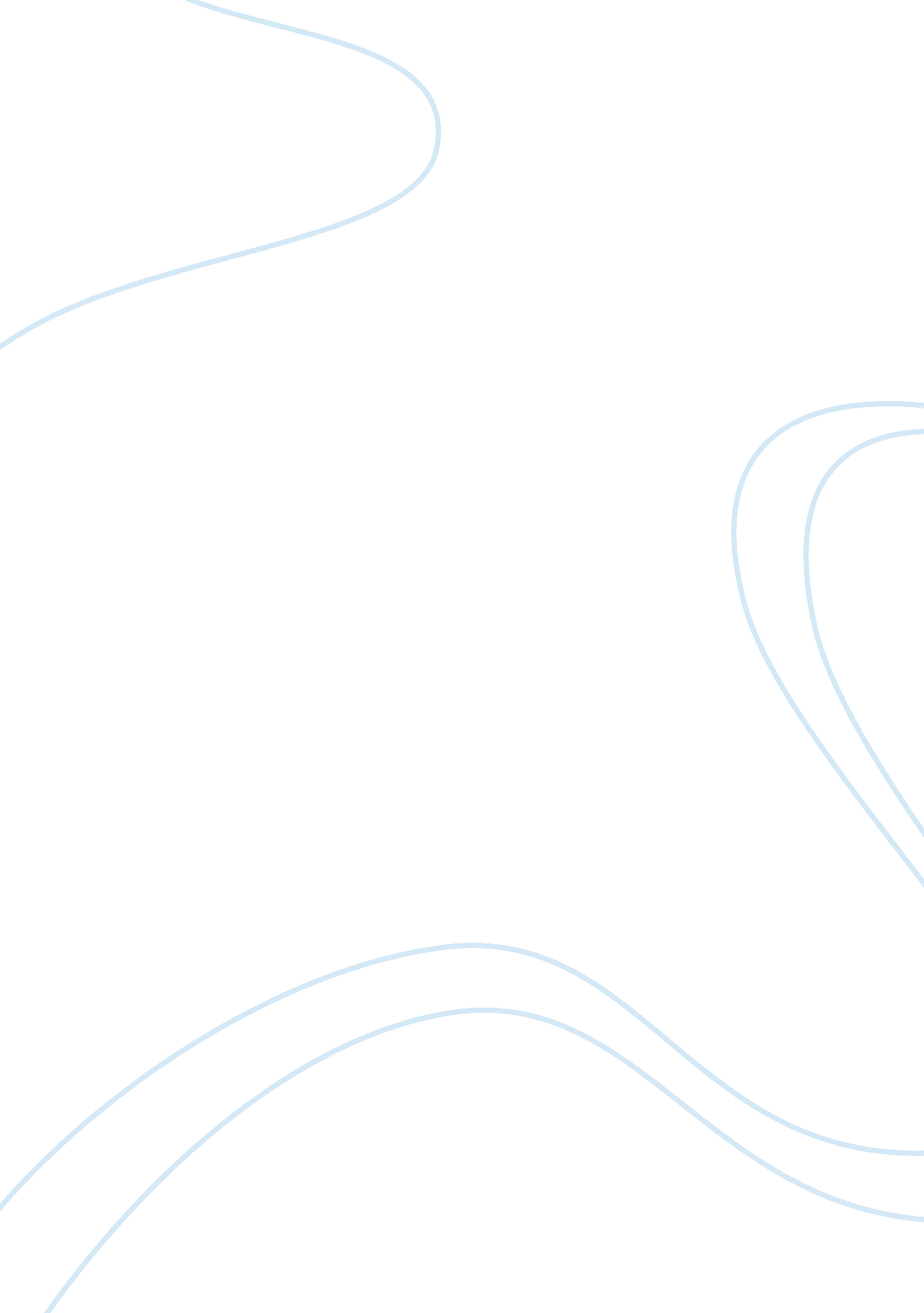 Brave new world by huxleyLiterature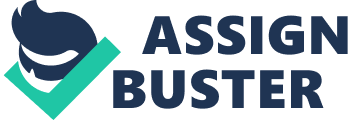 Summary of chapters In chapter 15 of the Brave New World, the focuses on two groups from Bokanovsky who are picking soma rations. He recalls of the brave new world that aims at enslaving the people and thus refrain the two groups from taking the poisonous substance by disposing it. The riot incited by John symbolizes his quest to stir up war between the two deltas. In addition, his act shows his unending struggle in finding real happiness in a painful world. The deltas attack John, but luckily the police rescue and take him to the hospital. Helmholtz’s supports John’s moves, but Bernard is afraid (Huxley 89). 
Chapter 16 is primarily an analysis of the aftermath of the fight at the delta. At the police offices, John and Mond converse over diverse issues affecting the entire community. It is in this chapter that topics discussed in other chapters are exposed and intensively analysed. By mentioning Shakespeare and drawing facts from his teaching, he symbolize that the old do not have a significant effect to the human behaviour. Mond views consumption as the new world state that deprives people off their happiness. Huxley criticism on consumerism states it as infantile and that adults should have the ability to do most things. Mond gives his view on the things that human beings must sacrifice to attain happiness and achieve economic stability. The four things he gives are relationships, commitments, passio0ns and feelings (Huxley 115) 
At the beginning, of chapter 17 two characters leave the novel; Helmholtz and Bernard. They are exiled to an extremely harsh environment and these points out to their suffering nature. In their new environment, they have no impact to the world. However, John is left to continue with his heated debate with Mond. They discuss relating issues on religion and its effect to the community. Towards chapter 18, which is the last chapter the author talks of free love and human nature. By comparing the two groups, the author shows the difference between the society and John (Huxley 132) 
Work cited 
Huxley, Aldous. Brave New World. London: Vintage Books, 2007 